University Curriculum Council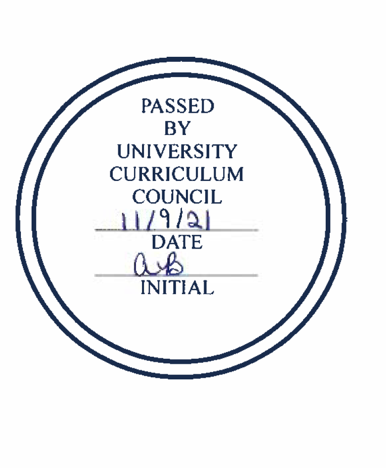 Approved Programs November 9, 2021 NEW PROGRAMS/ CERTIFICATESCollege of Health Sciences & Professions Program Code: CTX18UProgram Name: Interprofessional Care Department/School: Interdisciplinary Health Studies Contact: Sally MarinellieThe Interprofessional Health Care Certificate is a 15-hour undergraduate certificate focused on interprofessional collaboration and teamwork in health care. At least two 3000-level courses are required. Largely based on The Interprofessional Education Collaborative (IPEC) competencies, the certificate includes coursework that focuses on how health care professionals work as team members to improve health outcomes. Students learn about: a) how effective communication supports a team approach to the maintenance of health and the treatment of disease, b) the roles and responsibilities of professionals on the health care team; c) how to work with individuals of other professions to maintain a climate of mutual respect and shared values, and d) how to apply relationship-building values and the principles of team dynamics to perform effectively in different team roles to plan and deliver patient-/population-centered care that is safe, timely, efficient, effective, and equitable. The certificate is appropriate for any student who plans to work in the health care industry.Desired effective date: Spring semester/ January 2023College of Health Sciences & Professions Program Code: CTX38GProgram Name: Aging ServicesDepartment/School: Interdisciplinary Health Studies Contact: Melissa KimmelThe Aging Services certificate is a 15-credit hour, 5 course career-oriented certificate that will provide working students with information on topics relevant to providing health and allied health services to older adults. The certificate is intended to create a strong foundation in understanding the complexities of the aging services continuum including information on the impact of ageism and culture on service provision. This certificate will provide the student with the knowledge about trends, programming, and legislation as well as the skills to find this information in a changing environment.Desired effective date: Spring semester/ January 2023PROGRAM CHANGESCollege of Arts & Sciences Program Code: BA4253Program Name: Sociology- Criminology Department/School: Sociology and AnthropologyContact: Bruce HoffmanThe proposed changes will add five new courses to the major’s list of approved criminology electives. SOC 2000 Social Problems (3)ANTH/SOC 2400 Breaking the Law (3)ANTH/SOC 2700 Social Justice (3)SOC 2800 Gender, Crime, and Law (3)SOC 3620 Ethics in Law, Crime, and Justice (3)Four of these are new courses, and the fifth is an older course that we believe satisfies the criteria for a criminology elective. These courses add breadth to our curriculum, and each connects with the sociology-criminology major’s focus on the causes and dynamics of deviant and illegal behavior; the organization and effectiveness of criminal justice institutions; innovative approaches to crime prevention, rehabilitation, and social transformation; and understanding crime, social control, and policy debates in their broader cultural, political, and social contexts. The proposed changes will also adjust requirements in ways that sustain and increase the depth of our major. With several new 2000-level courses being added to our list of criminology electives, we propose changing sub-requirement 3 of the major so that only one 2000-level elective can count as a criminology elective, to ensure an appropriate level of concentration in specialized, upper-division courses for the major is sustained. We also propose changing sub-requirement 4 of the major to require that students take their additional sociology course at the 3xxx/4xxx level. This change will both increase the depth of the major by requiring students to take at least one upper-division course that deepens their understanding of social inequality. Finally, we will update the “Program Overview” and “Opportunities Upon Graduation” text in the catalog to more accurately describe the major and expand the list of career opportunities.These changes will not have impact on total program hours, resource requirements, or faculty. Desired effective date: Spring 2022College of Arts & Sciences Program Code: BA4203Program Name: Political Science- Pre-Law Department/School: Political Science  Contact: Jennifer FredetteThe Political Science—Prelaw Major requires students to take one 3cr law-related course (referred to on the DARS as “Sub requirement #5: Advanced Electives”) among the 18cr of Political Science Electives they must complete. The current list of law-related advanced electives that satisfy this requirement is incomplete. Three additional law-related courses in POLS should also be on this list: POLS 4160 “Legislative Process” (3cr); POLS 4565 “International Human Rights” (3cr); and POLS 4705 “Politics of Rights” (3cr). This is a re-arrangement of course groupings with no overall change in total hours and no negative impact on student ability to complete the program. Desired effective date: Spring 2022College of Arts & Sciences Program Code: BA4254Program Name:  Sociology Pre-LawDepartment/School: Sociology and AnthropologyContact: Bruce HoffmanOur proposed changes update requirements to give the sociology prelaw degree increased focus and depth. Reflecting a sociological approach to law, the revisions better prepare students to work with diverse populations in contexts of inequality and teach majors about the processes and institutions through which individuals, families, and communities address problems and receive justice in multicultural societies. Towards these ends, our proposed changes: A. Strengthen the pre-law concentration requirement to give students a solid foundation in sociological approaches to law, adding a range of courses that focus on topics including law and inequality, civil law, law and everyday problems, and legal ethics. B. Replace the criminal justice system requirement with a social inequality requirement that ensures students take an upper-division course focusing on class, race, gender, or Appalachia. C. Expand the sociology elective requirement to give majors the flexibility to pursue their own interests, including taking courses in criminal justice/criminology excluded from the current degree.The Pre-Law Concentration would be changed from 2 courses to three courses, and a new requirement would be added stating that only 1 course at the 2000-level may count. Three of the five course options would be eliminated.Eight new course options would be added: The Criminal Justice System Requirement will be replaced with a Social Inequality Requirement. Students must take 1 upper-division course from five course options. This eliminates the requirement for 1 course:Five new courses would be added: The Sociology Elective Requirement would be changed from 3 courses to any 2 courses not used to satisfy other major requirements. The list of course options would be expanded to include courses recently developed in the department as well as sociology-criminology courses. Additions:These changes have no impact on total program hours, resources, or faculty. Desired effective date: Spring 2022EXPEDITEDCollege of Arts & SciencesProgram Code: PH4104Program Name: Clinical PsychologyDepartment/School: PsychologyContact: Julie SuhrOur accrediting body (American Psychological Association) requires that graduate students complete at least one graduate course in statistics. We have routinely required three courses. With increasing demands from the accrediting body and increasing barriers to successful graduation for our doctoral students, we would like to change our requirement to two courses instead of three.This change does not impact any other academic departments or schools as the statistics courses that would be offered will still be offered as electives for all students and are only taught by faculty in our department. There are no specific course numbers that were removed. The original requirement was to complete three statistics courses, two that were specified course numbers and that remains the same. The third requirement was for any other statistics course, which the student could choose.RequirementCredit HoursOne of the following courses: AT 1001: Introduction to Sport Medicine (3) CSD 1080: Introduction to Communication Disorders (3) NUTR 1000: Introduction to Nutrition (3) SW 1000: Introduction to Social Work (3) IHS 1200: Survey of Health Professions and Collaborative Healthcare (2) EH 2000: Introduction to Environmental Health and Safety (3) EXPH 1490: Introduction to Exercise Science (3) CFS 2000: Fundamentals in Child and Family Studies (3) HLTH 2000: Introduction to Public Health (3) PT 2590: Introduction to Physical Therapy (2) NRSE 1111 (2): Clinical Judgment I (2) PA 2100: Introduction to Physician Assistant Practice (2) HLTH 2170: Health System Organization, Financing, and Delivery (3)2 hrs. minIHS 2112 - Introduction to Interprofessional Education and Practice in Health Care (3)3IHS 4430 – Working on an Interprofessional Healthcare Team (BRICKS: Capstone)3One of the following: IHS 3250: Interprofessional Health Promotion (3) IHS 2220: Cultural Competency in IPE (3)3A total of 4 hrs from the following options: IHS 3934 – Experiential Learning in IPE: credit hours: 3 (BRICKS: L&D) IHS 3934 C- Interprofessional Community Experience credit hours: 2 (BRICKS: L&D) IHS 4514 – Professional and Clinical Ethics for the Health Professions: (BRICKS: E&R) (3) CFS 4070 – Interprofessional Gerontology (3) IHS 2930 - Interprofessionalism in Healthcare: 0.5 - 3 hrs Department, School Event, or College Event/Activity THAR 2150 - Performing Patient Care (2) IHS 2820 – Interprofessional Healthcare Theater (2)4Total15CourseCredit HoursIHS 6355 Services and Programs for Older Adults (new)3IHS 6356 Caregiving and Coordination Care for Older Adults (new)3Elective- Aging & Society; Select one courseSW 5293 Aging in American SocietySW 5233 Counseling Older Adults3Elective- Context; Select one courseIHS 5350 Social Determinants of Health (new)IHS 6212 Culture & HealthIHS 5510 Interprofessional Health Care in Rural/Underserved Populations3Elective- Professionalism; Select one courseIHS 5447 Critical Thinking and Reasoning in Clinical Problem SolvingIHS 5514 Professional and Clinical Ethics for the Health Professions 3POLS 2200The Politics of Law (3)POLS 2700Introduction to Political Theory (3)SOC 4710Gender & Justice (3)SOC 2300Social Inequalities and Social Change (3)ANTH/SOC 2400Breaking the Law (3)ANTH/SOC 2700Social Justice (3)SOC 2800Gender, Crime and Law (3)SOC 3320 Access to Justice (3)SOC 3650Sociology of Mental Illness (3)SOC 3620 Ethics in Law, Crime & Justice (3) NEWSOC 4670Violence Against Women (3)SOC 2600Criminal Justice (3)SOC 3090Sociology of Appalachia (3)SOC 3290Race & Ethnic Relations (3)SOC 3300 Sociology of Poverty (3)SOC 3310Class & Inequality (3)SOC 4700Sociology of Gender (3)SOC 3320Access to Justice (3)SOC 3410Sociology of Immigration (3)SOC 3600Criminology (3)SOC 3620 Ethics in Law, Crime & Justice (3) NEWSOC 3630Juvenile Delinquency (3)SOC 3640Police & Society (3)SOC 3660Punishment & Society (3)SOC 3670 Corporate & Governmental Crime (3)SOC 4680Crimes Against Humanity (3)SOC 4690Crime, Risk, and Governance (3)SOC 4910Internship in Sociology & Criminology (3)